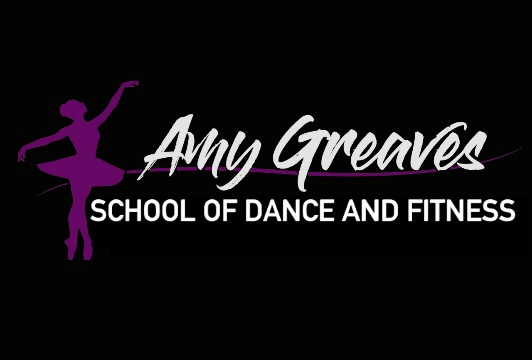 ACHIEVEMENT AWARD – ASSESSMENT CRITERIABALLETTAP COMMERCIALACRO/CHEER CONTEMPORARY MUSICAL THEATRE JAZZ POINTE WORK 